番茄籽油等9种新食品原料一、  番茄籽油二、枇杷叶三、阿拉伯半乳聚糖四、湖北海棠（茶海棠）叶五、竹叶黄酮六、燕麦β-葡聚糖七、清酒乳杆菌八、产丙酸丙酸杆菌九、低聚木糖中文名称番茄籽油番茄籽油英文名称Tomato  Seed  OilTomato  Seed  Oil基本信息来源：番茄籽来源：番茄籽生产工艺简述以番茄籽为原料，经萃取、精练等工艺而制成。以番茄籽为原料，经萃取、精练等工艺而制成。质量要求性状淡黄色到橙色油状液体质量要求脂肪酸组成(占总脂肪酸含量比)脂肪酸组成(占总脂肪酸含量比)质量要求亚油酸 (C18:2)≥50％质量要求油酸 (C18:1)≥19％质量要求棕榈酸(C16:0)≤13%其他需要说明的情况卫生安全指标应当符合我国相关标准。卫生安全指标应当符合我国相关标准。中文名称枇杷叶拉丁学名Eriobotrya japonica （Thunb.）Lindl.基本信息种属：蔷薇科、枇杷属食用部位：叶食用量≤10克/天其他需要说明的情况卫生安全指标应当符合我国相关标准。 中文名称阿拉伯半乳聚糖阿拉伯半乳聚糖英文名称ArabinogalactanArabinogalactan主要成分阿拉伯半乳聚糖阿拉伯半乳聚糖基本信息来源：落叶松结构式：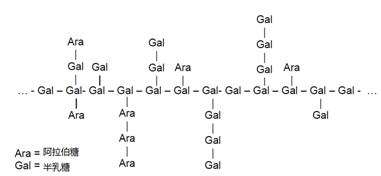 分子式：[(C5H8O4)(C6H10O5)6]x分子量：15000-60000 来源：落叶松结构式：分子式：[(C5H8O4)(C6H10O5)6]x分子量：15000-60000 生产工艺简述以落叶松木为原料，经切碎、热水提取、过滤、浓缩和干燥等工序制成。以落叶松木为原料，经切碎、热水提取、过滤、浓缩和干燥等工序制成。食用量≤15克/天≤15克/天质量要求性状白色至浅棕色粉末质量要求阿拉伯半乳聚糖含量( g/100g)≥85质量要求水分( g/100g)≤6.0其他需要说明的情况1.使用范围不包括婴幼儿食品。2.卫生安全指标应当符合我国相关标准。1.使用范围不包括婴幼儿食品。2.卫生安全指标应当符合我国相关标准。中文名称湖北海棠（茶海棠）叶拉丁学名Malus hupehensis(Pamp.)Rehd. leaf基本信息种属：蔷薇科、苹果属食用部位：叶食用量≤15克/天其他需要说明的情况1.食用方式：冲泡。2.孕妇、哺乳期妇女及婴幼儿不宜食用，标签、说明书中应当标注不适宜人群。3.卫生安全指标应当符合我国相关标准。 中文名称竹叶黄酮竹叶黄酮英文名称Bamboo leaf flavoneBamboo leaf flavone基本信息来源：禾本科刚竹属毛环竹(Phyllostachys meyeri)来源：禾本科刚竹属毛环竹(Phyllostachys meyeri)生产工艺简述以竹叶为原料,经水提、萃取、浓缩、喷雾干燥等工艺制成。以竹叶为原料,经水提、萃取、浓缩、喷雾干燥等工艺制成。食用量≤2克/天≤2克/天质量要求性状黄色或棕黄色粉末质量要求总黄酮（以芦丁计） ( g/100g)≥24质量要求粗多糖( g/100g)≥10质量要求水分( g/100g)≤5质量要求灰分( g/100g) ≤4.5其他需要说明的情况1.使用范围不包括婴幼儿食品。2.卫生安全指标应当符合我国相关标准。1.使用范围不包括婴幼儿食品。2.卫生安全指标应当符合我国相关标准。中文名称燕麦β-葡聚糖燕麦β-葡聚糖英文名称Oat β-glucanOat β-glucan主要成分β-1,3-/1,4－葡聚糖β-1,3-/1,4－葡聚糖基本信息来源:燕麦麸结构式：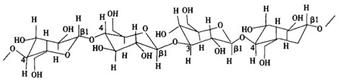 分子式：(C6H12O6)n分子量：6万- 200万道尔顿来源:燕麦麸结构式：分子式：(C6H12O6)n分子量：6万- 200万道尔顿生产工艺简述以燕麦麸为原料，经水解、提取、沉淀、干燥、灭菌等工艺制成。以燕麦麸为原料，经水解、提取、沉淀、干燥、灭菌等工艺制成。食用量≤5克/天≤5克/天质量要求性  状白色至浅黄色粉末质量要求β-葡聚糖( g/100g)≥70%质量要求水分( g/100g)≤5%质量要求灰分( g/100g)≤8%其他需要说明的情况1.使用范围不包括婴幼儿食品。2.卫生安全指标应当符合我国相关标准。1.使用范围不包括婴幼儿食品。2.卫生安全指标应当符合我国相关标准。中文名称清酒乳杆菌拉丁学名Lactobacillus sakei其他需要说明的情况1.批准为可食用菌种。2.卫生安全指标应当符合我国相关标准。中文名称产丙酸丙酸杆菌拉丁学名Propionibacterium  acidipropionici其他需要说明的情况1.批准为可食用菌种。2.卫生安全指标应当符合我国相关标准。中文名称低聚木糖低聚木糖英文名称Xylo-oligosaccharideXylo-oligosaccharide主要成分木二糖—木七糖木二糖—木七糖基本信息来源：小麦秸秆、玉米秸秆（玉米芯）结构式：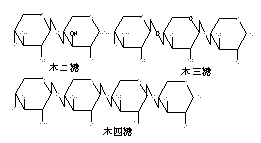 分子式： C5nH8n+2O4n+1，2≤n≤7分子量：132.13n+18.02，2≤n≤7 （282.28～942.93）来源：小麦秸秆、玉米秸秆（玉米芯）结构式：分子式： C5nH8n+2O4n+1，2≤n≤7分子量：132.13n+18.02，2≤n≤7 （282.28～942.93）生产工艺简述以小麦秸秆或玉米秸秆为原料采用蒸汽爆破法或高压蒸煮法，经木聚糖酶酶解生产而成。以小麦秸秆或玉米秸秆为原料采用蒸汽爆破法或高压蒸煮法，经木聚糖酶酶解生产而成。食用量≤3.0克/天（以木二糖-木七糖计）≤3.0克/天（以木二糖-木七糖计）质量要求性状浅黄色粘稠状液体质量要求低聚木糖（木二糖—木七糖）含量（以干基计）(g/100g)≥70质量要求木二糖—木四糖含量（以干基计）(g /100g)≥50质量要求干物质（固形物）(g/100g)70±1质量要求pH3.5-6.5质量要求灰分  (g/100g)≤0.3其他需要说明的情况1.使用范围不包括婴幼儿食品。2.卫生安全指标应当符合我国相关标准。1.使用范围不包括婴幼儿食品。2.卫生安全指标应当符合我国相关标准。